GOVT. RANI AVANTI BAI LODHI COLLEGE, GHUMKA, DISTT.-RAJNANDGAON (C.G.)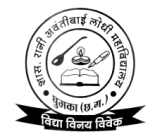 web site- www.rablcollege.com  Email : govt.collegeghumka@gmail.com   Phone – 07744-296940  college code-1904//CollegeAcademicCalendar2022-23//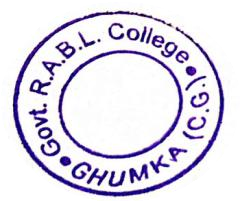 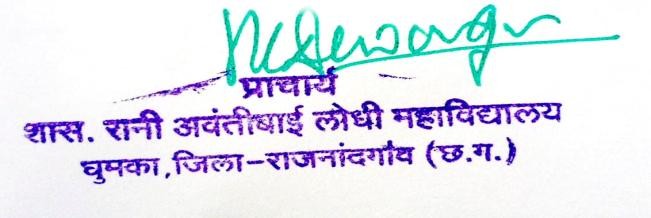 GOVT. RANI AVANTI BAI LODHI COLLEGE, GHUMKA, DISTT.-RAJNANDGAON (C.G.)web site- www.rablcollege.com  Email : govt.collegeghumka@gmail.com   Phone – 07744-296940  college code-1904//CollegeAcademicCalendar2022-23//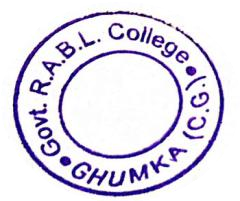 FIRST WEEKSECONDWEEKTHIRDWEEKFOURTHWEEKJUNEPrinting Prospectus World Environment dayStaff council   meetingAdmission Committee MeetingInternational Yoga DayInternational  abdication  Nivaran dayJULYOnline  Application Start Through  universityTime Table Committee Meeting Plantation IQAC MeetingOnline Application Start Through UniversityOnline Application Start Through University career  Guidance & counciling     SeminarAUGUSTTY Class Admission Commencement of SY/TY/PG Second Year Online TeachingCleanliness WeekWithin15 DaysSY&TY Admission Within 15  Days after result declaration.  International Youth day Independence Day(15August)Celebration of  Rani Avanti  Bai  JayantiWithin 15  DaysSY & TY Admission Within 15 Days after result declaration. Sweep activity , Orientation ceremony & PTMWithin 15  DaysSY & TY Admission Within 15 Days  after result declaration.SEPTEMBERWorld  Population Day  ProgramInduction  Program for  FY  StudentsPercent’s Meet Teacher’s DayFilling up Scholarship & Free Ship Forms InaugurationNational Nutrition Week International literacy day International Hindi  Day Result Declaration Supply Examination Word  Ozone Day Amrit  Mahotsav Science Association unit, Unit Test Sweep Activity Staff  counciling  meetingOCTOBERMahatma Gandhi JayantiPlacement Cell Activity Unit TestPreparation  of  AQAR  2021-22Missile  Man APJ Abdul  Kalam  Jayanti ProgramDussehra Vacation World Food dayPreparation of  AQAR Vallabh bhai patel DayDiwali  Vacation NOVEMBERStaff  counciling  meetingBlood Donation & Awareness  programmeTerm End Exam Sweep  Activity Sector level kabbadi games  Financial    Unit TestNSS CampingGuest  LecturesInternal Assessment PG 1st and3rd  Semester) Literacy Awareness programmeDECEMBERPreparation  of AQAR  Unit TestWorld Aids DayPreparation of AQAR  IQAC Meeting Internal AssessmentWorld Human  Rights DayPreparationof AQAR Internal Assessment Winter Vacation Staff counciling  meetingSubmission of AQAR Internal  Youth Festival Assessment Programmme  & competition Annual FunctionUniversity Examination) 1stand3rd Semester)FIRST WEEKSECONDWEEKTHIRDWEEKFOURTHWEEKJANUARYUniversity PG Examination Submission of AISHE dataUnit TestCelebration of Vivekananda Jayanti University Examination Unit TestRepublic Day Flag Hoisting (26th Jan Prize Distribution Voter’s Day Annual Function FEBRUARYStock VerificationPractical ExaminationPractical ExaminationPractical Examination National Science DayMARCHAnnual ExaminationAnnual  Examination World Woman’s DayAnnual ExaminationAnnual ExaminationAPRILAnnual ExaminationAnnual Examination Staff council   meetingAnnual ExaminationAnnual ExaminationMAYInternal Assessment PG2ndand4thSemester)University Examination)2ndand 4thSemester) Non tobacco DayJUNEPlanning of Committees  for next Academic  YearPrinting of Prospectus, Admission Forms Submission of Departmental and Committee Reports to Central DocumentationCommittee (IQAC)Summer Vacation StartYear End Meeting &Distribution of Committee Work & College Assessment of work load for advertisement for new postsUniversity PG Examinations